Nutrition_Volume 3Lesson #3: What Is A Serving Size?Common Core Standards (CCS) & Next Generation Science Standards (NGSS)______________________________________________________________________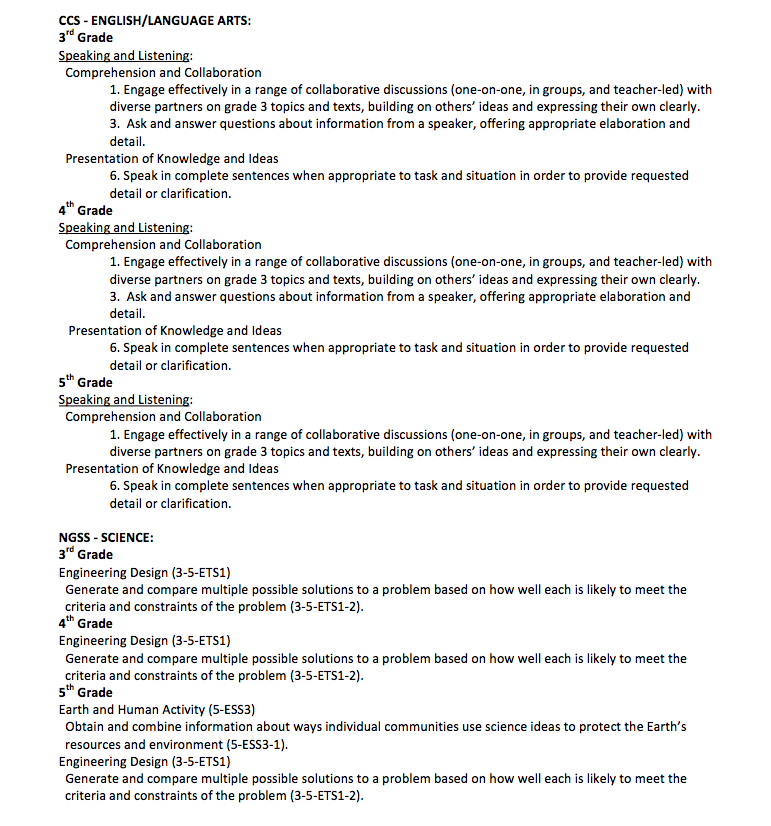 